8А КЛАССАндреев Кирилл Александрович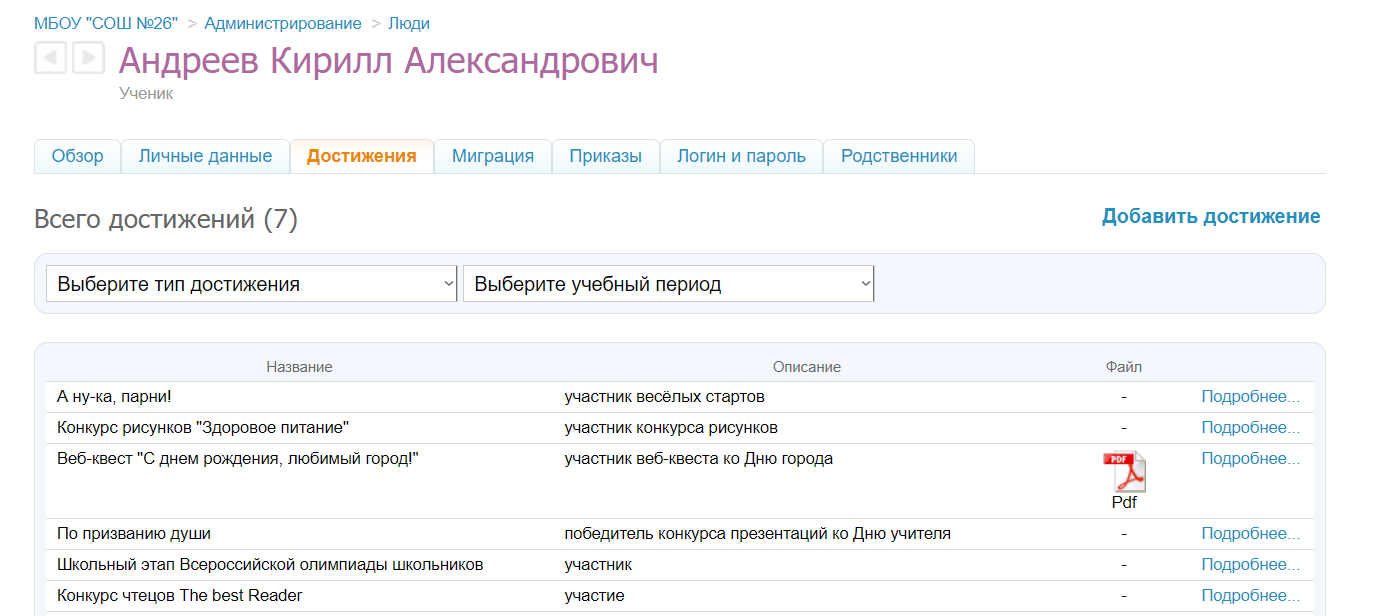 https://schools.dnevnik.ru/v2/admin/persons/person?person=1000016989700&school=47647&view=customachievements&class=2122362651&group=students&retgroup=2122362651548853747 Ахмедьянов Максим Иделевич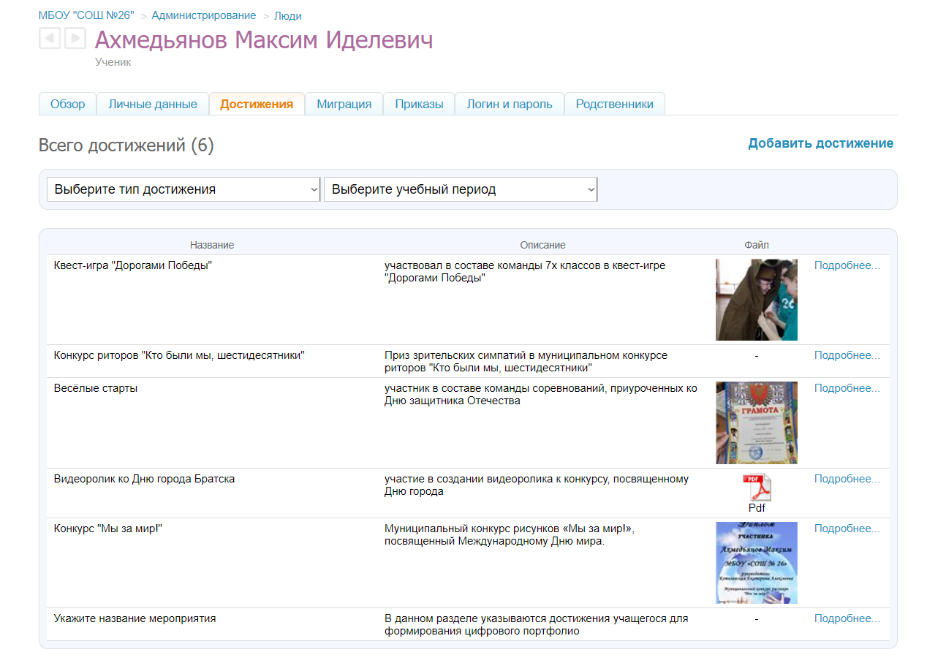 https://schools.dnevnik.ru/v2/admin/persons/person?person=1000016989706&school=47647&view=customachievements&class=2122362651&group=students&retgroup=2122362651548853747 Волокитин Кирилл Алексеевич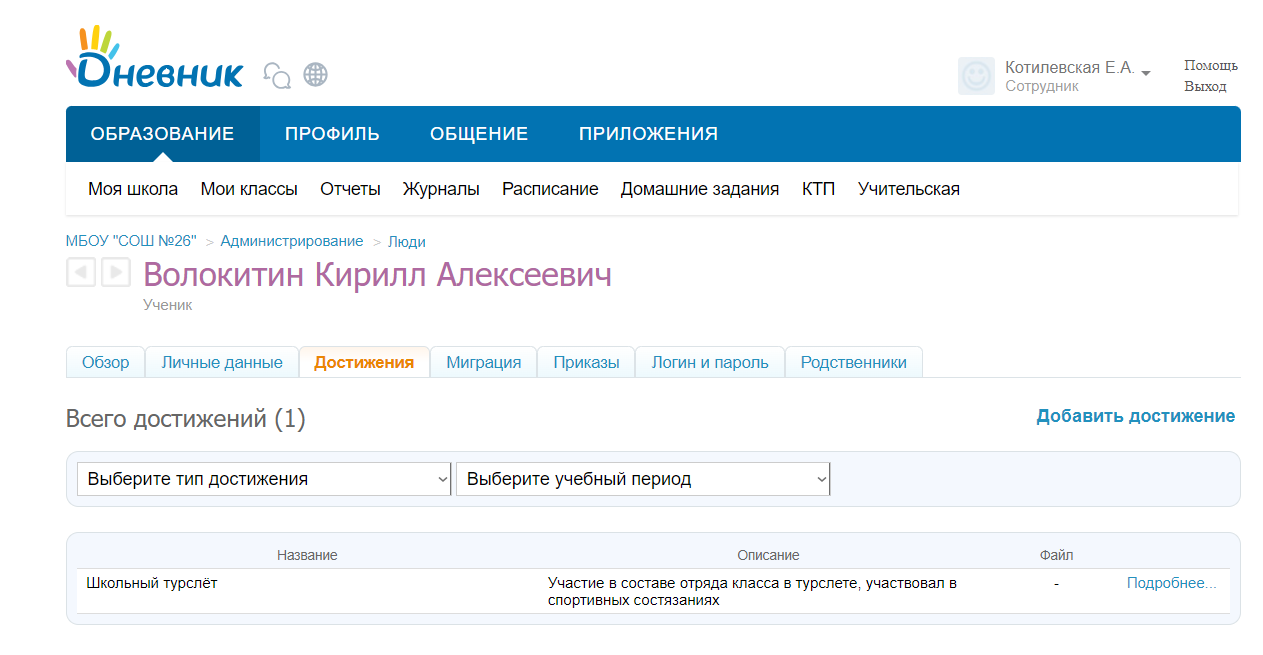 https://schools.dnevnik.ru/v2/admin/persons/person?person=1000023210931&school=47647&view=customachievements&class=2122362651&group=students&retgroup=2122362651548853747 Иванов Виталий Андреевич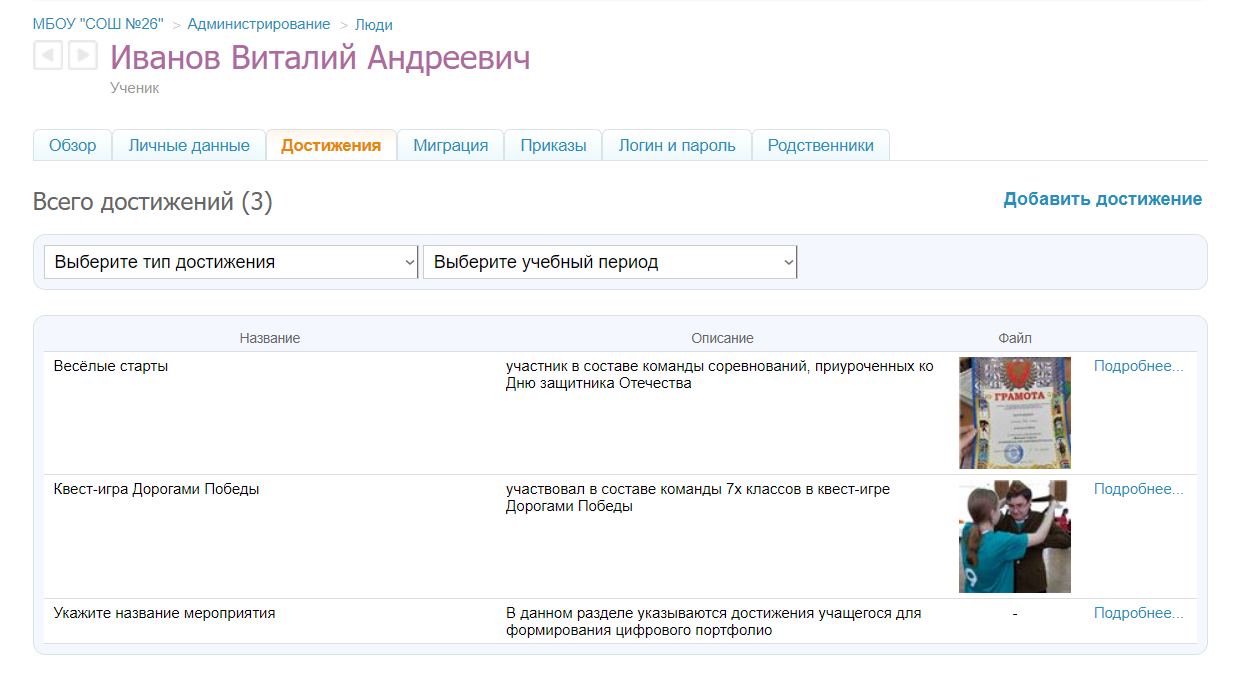 https://schools.dnevnik.ru/v2/admin/persons/person?person=1000013303611&school=47647&view=customachievements&class=2122362651&group=students&retgroup=2122362651548853747 Иванова Александра Егоровна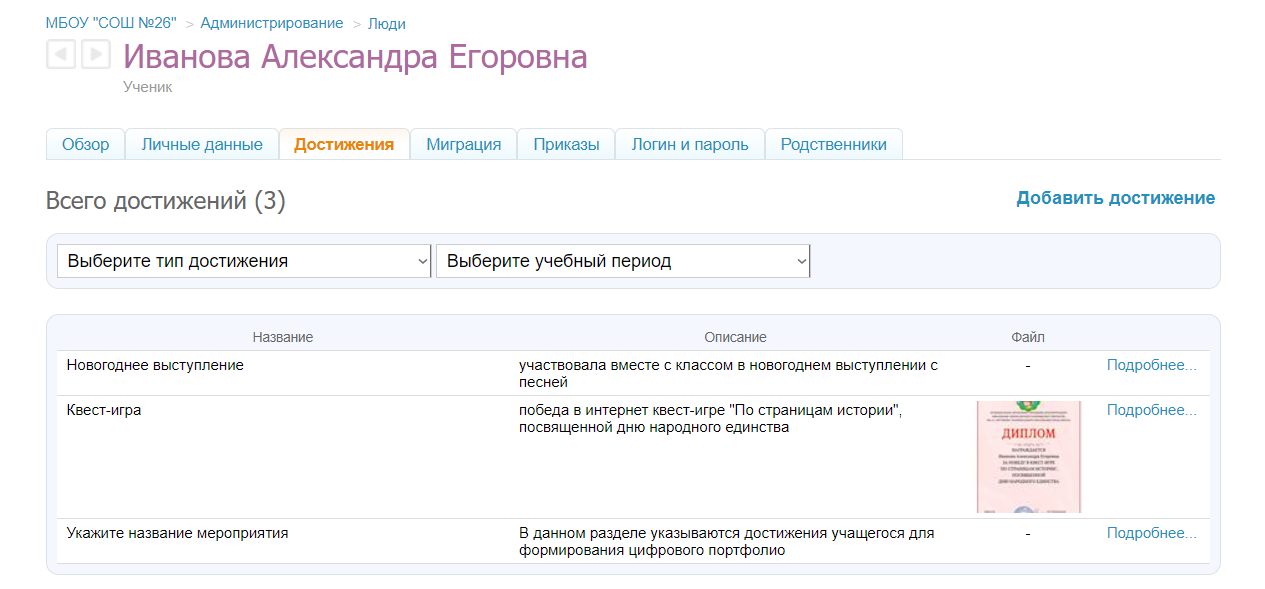 https://schools.dnevnik.ru/v2/admin/persons/person?person=1000018515028&school=47647&view=customachievements&class=2122362651&group=students&retgroup=2122362651548853747 Калинин Дмитрий Александрович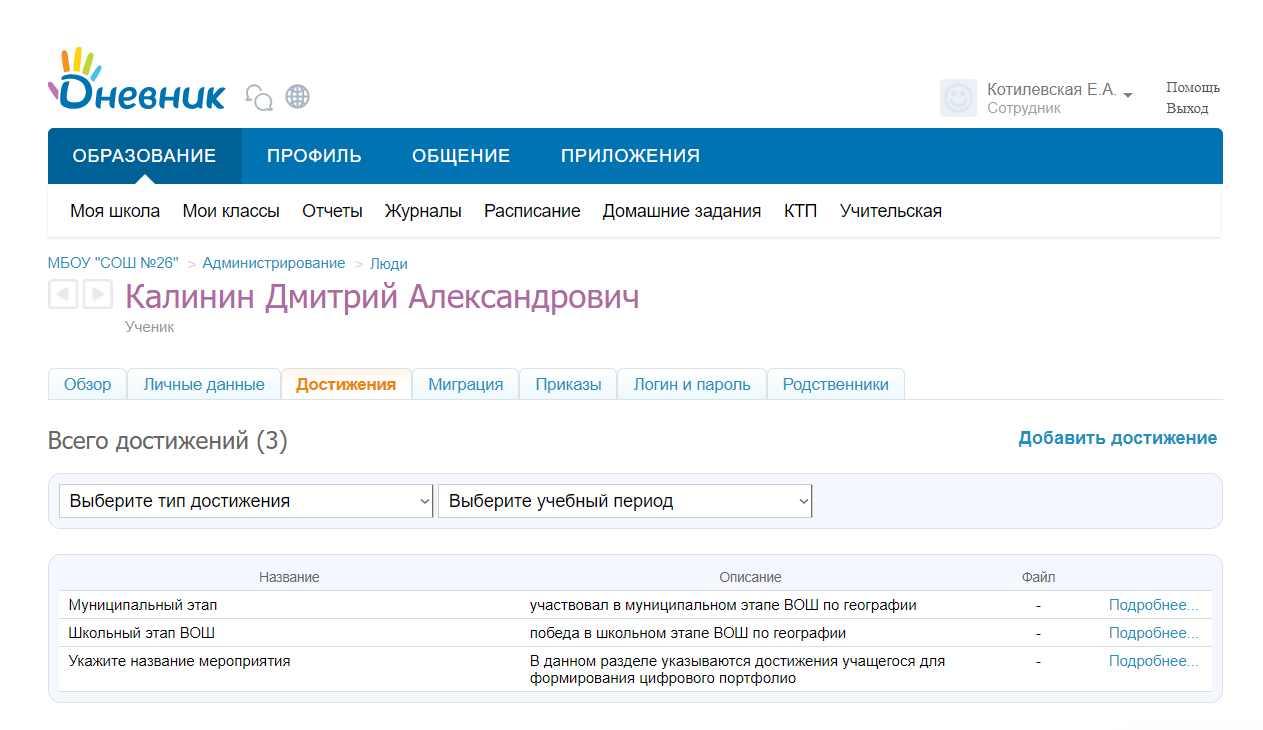 https://schools.dnevnik.ru/v2/admin/persons/person?person=1000010845288&school=47647&view=review&retgroup=2122362651548853747&class=2122362651548853747&group=students Коваленко Кирилл Андреевич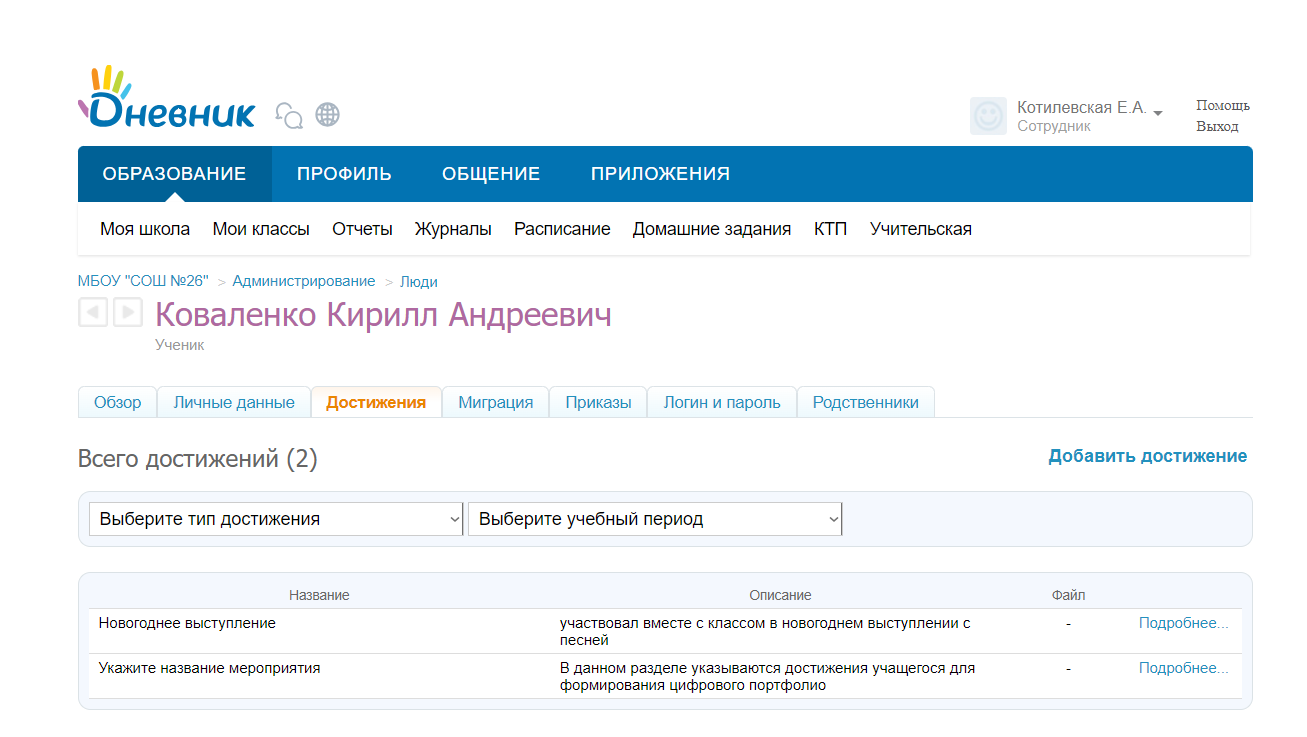 https://schools.dnevnik.ru/v2/admin/persons/person?person=1000020480295&school=47647&view=review&retgroup=2122362651548853747&class=2122362651548853747&group=students Комаров Данил Александрович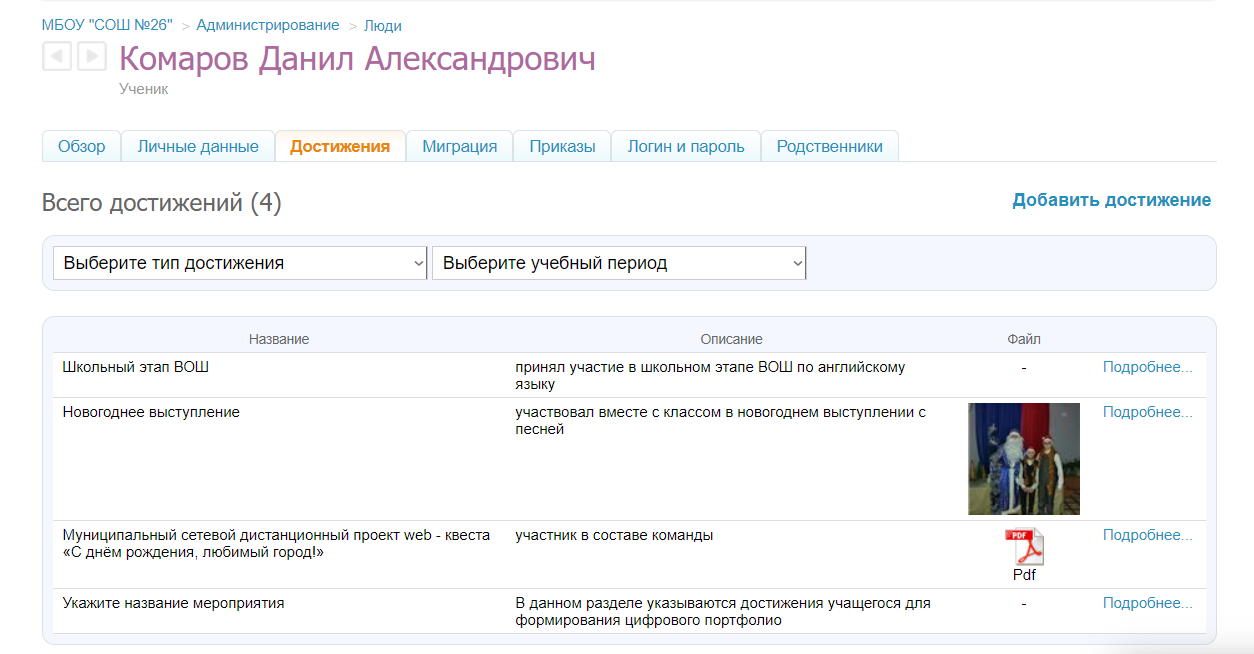 https://schools.dnevnik.ru/v2/admin/persons/person?person=1000010845404&school=47647&view=customachievements&class=2122362651&group=students&retgroup=2122362651548853747 Корнилов Тихон Георгиевич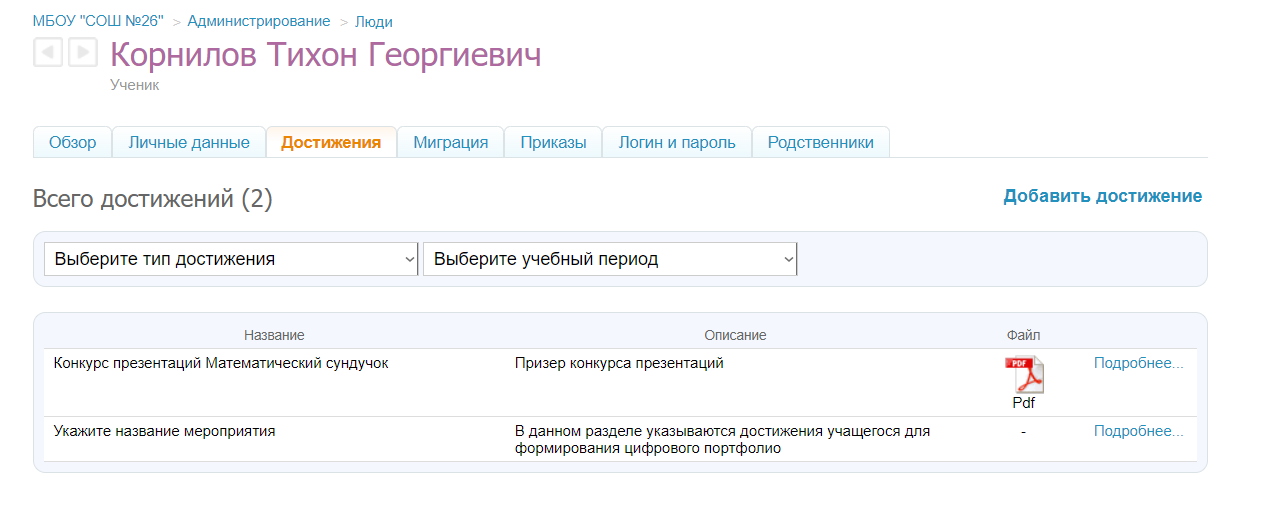 https://schools.dnevnik.ru/v2/admin/persons/person?person=1000010845429&school=47647&view=customachievements&class=2122362651&group=students&retgroup=2122362651548853747 Кухаренко Савелий Александрович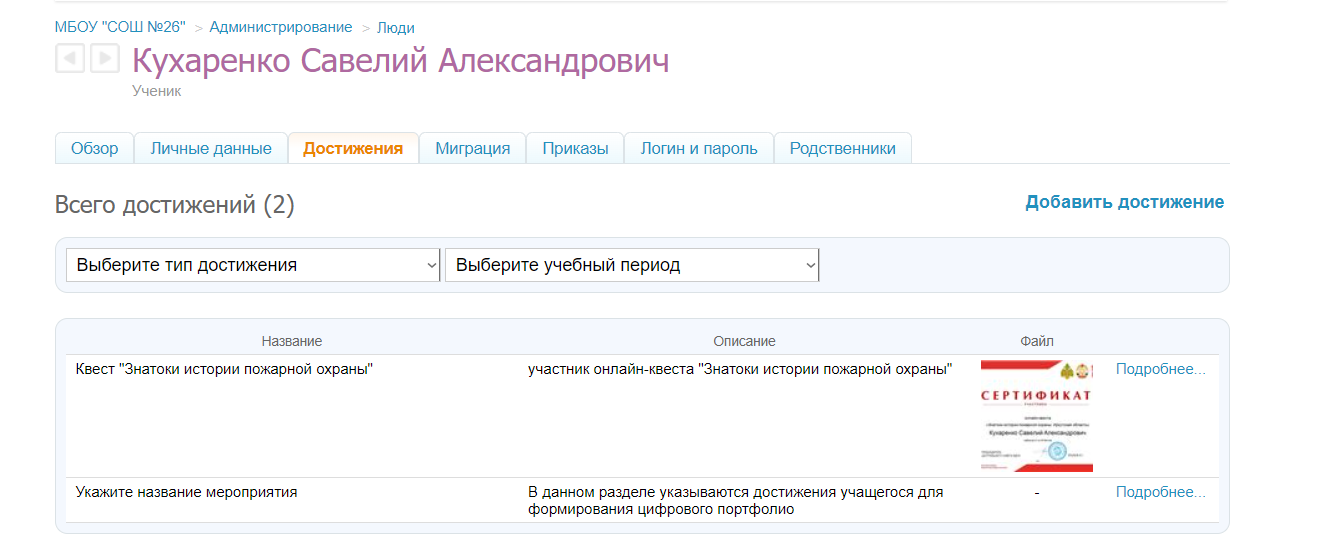 https://schools.dnevnik.ru/v2/admin/persons/person?person=1000010850425&school=47647&view=customachievements&class=2122362651&group=students&retgroup=2122362651548853747 Морозова Софья Дмитриевна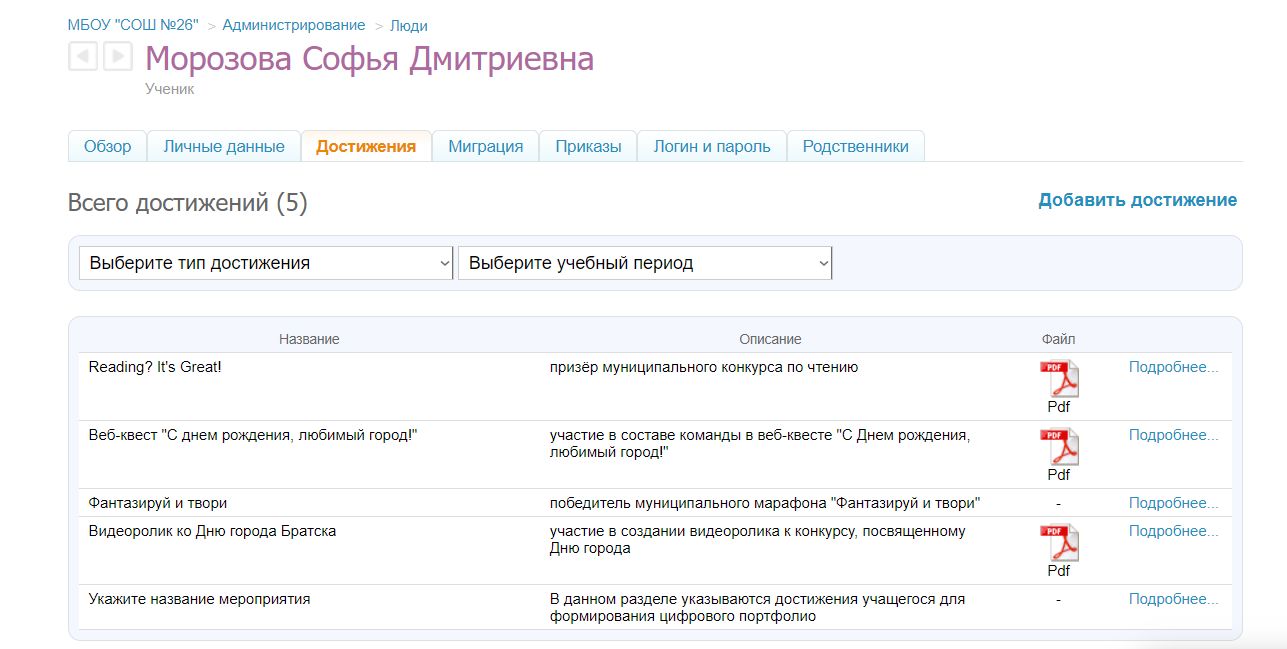 https://schools.dnevnik.ru/v2/admin/persons/person?person=1000020528790&school=47647&view=customachievements&class=2122362651&group=students&retgroup=2122362651548853747 Пивоварова Дарья Евгеньевна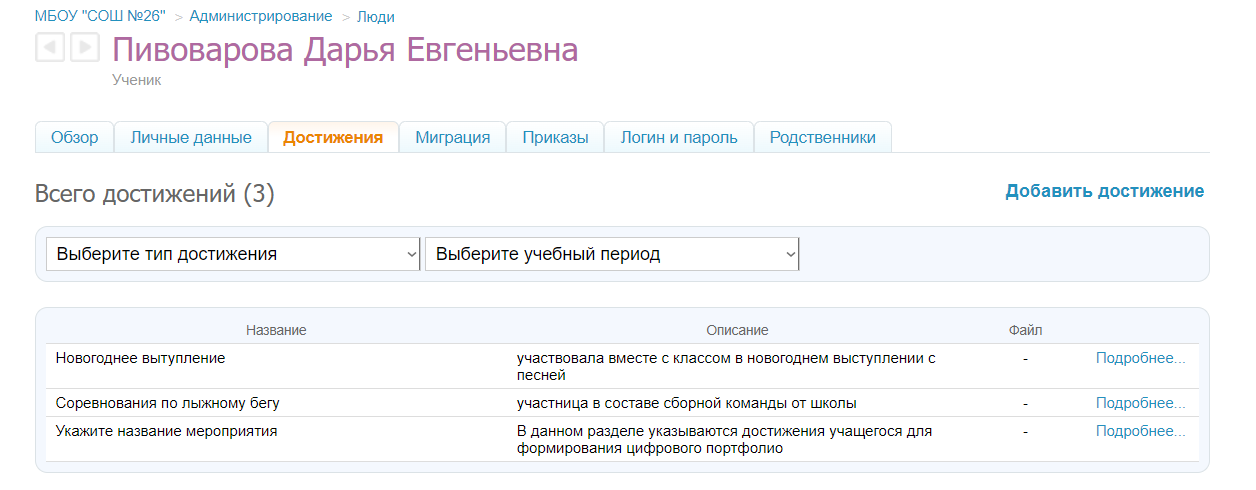 https://schools.dnevnik.ru/v2/admin/persons/person?person=1000010859864&school=47647&view=customachievements&class=2122362651&group=students&retgroup=2122362651548853747 Плесовских Михаил Андреевич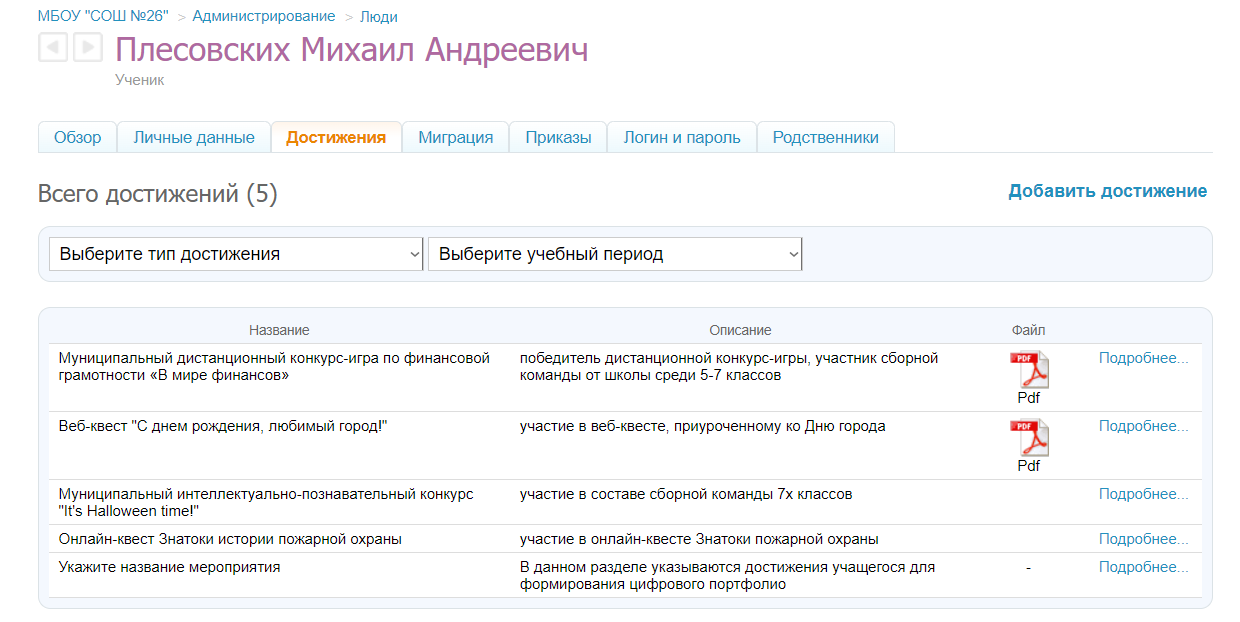 https://schools.dnevnik.ru/v2/admin/persons/person?person=1000010859896&school=47647&view=customachievements&class=2122362651&group=students&retgroup=2122362651548853747 Полетьев Егор Артёмович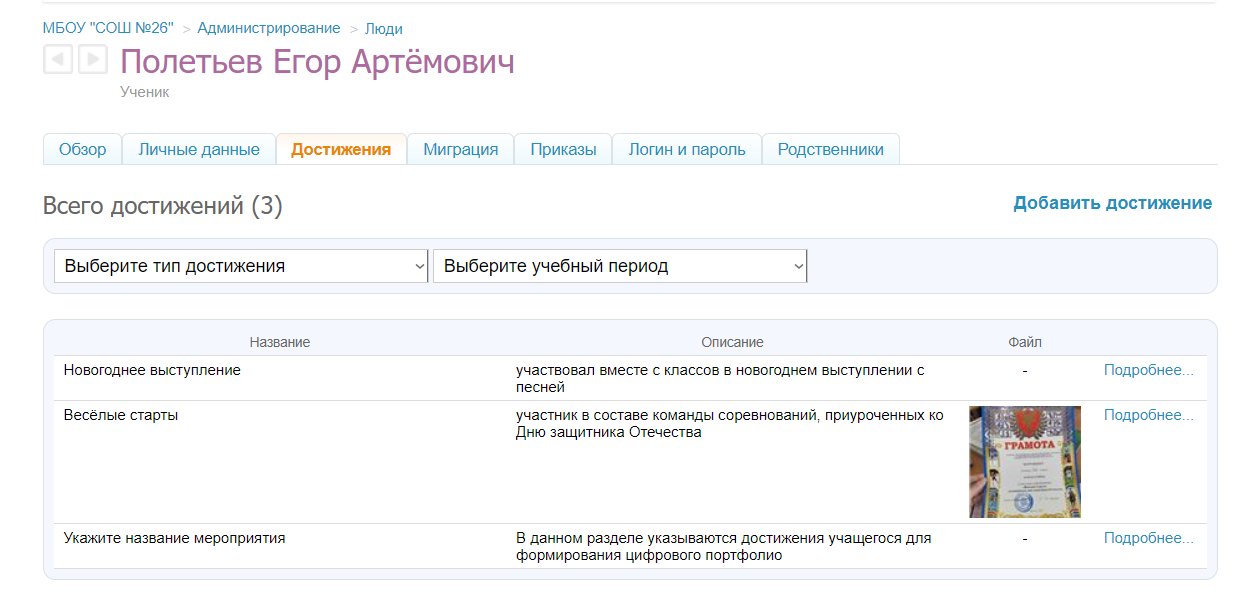 https://schools.dnevnik.ru/v2/admin/persons/person?person=1000017530937&school=47647&view=customachievements&class=2122362651&group=students&retgroup=2122362651548853747 Прибыльцев Никита Олегович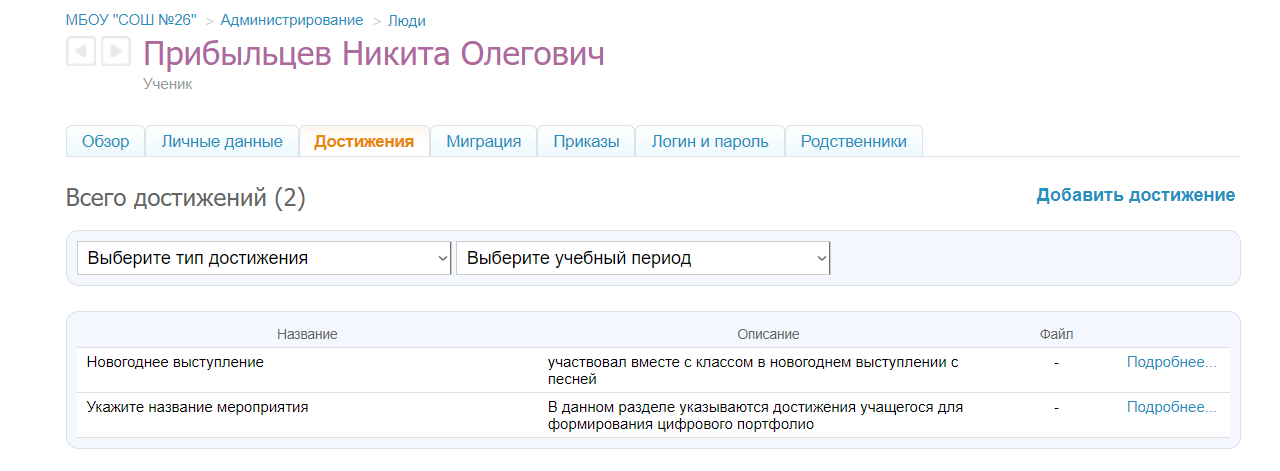 https://schools.dnevnik.ru/v2/admin/persons/person?person=1000010786161&school=47647&view=customachievements&class=2122362651&group=students&retgroup=2122362651548853747 Савенкова Яна Евгеньевна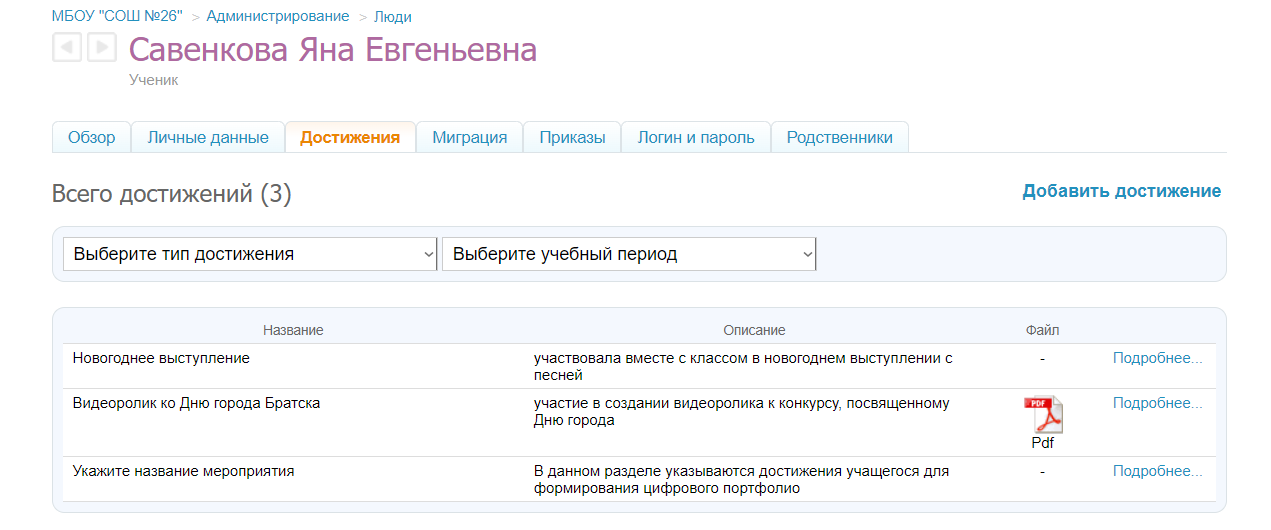 https://schools.dnevnik.ru/v2/admin/persons/person?person=1000015012804&school=47647&view=customachievements&class=2122362651&group=students&retgroup=2122362651548853747 Сидорова Ольга Андреевна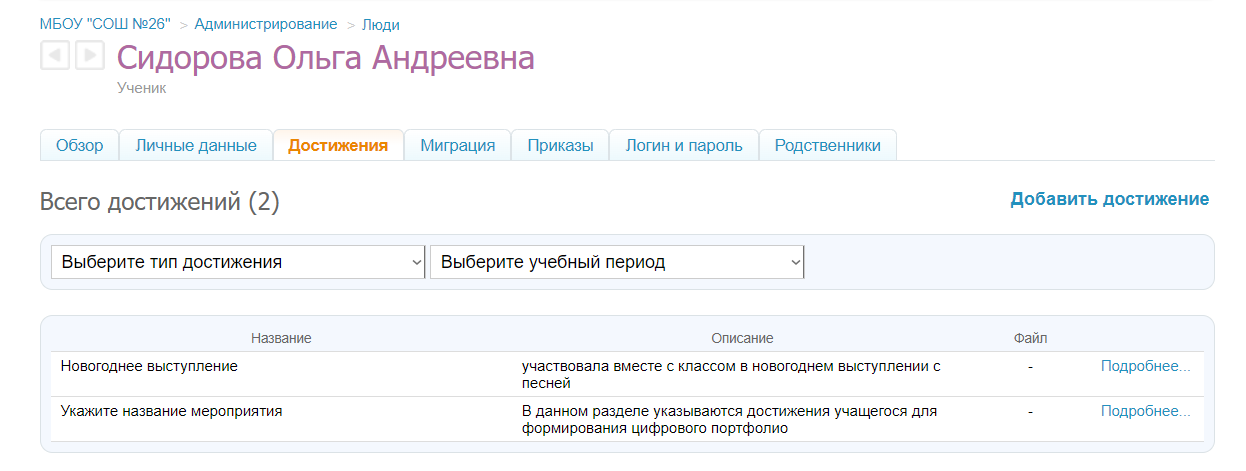 https://schools.dnevnik.ru/v2/admin/persons/person?person=1000021678907&school=47647&view=customachievements&class=2122362651&group=students&retgroup=2122362651548853747 Степанищев Евгений Сергеевич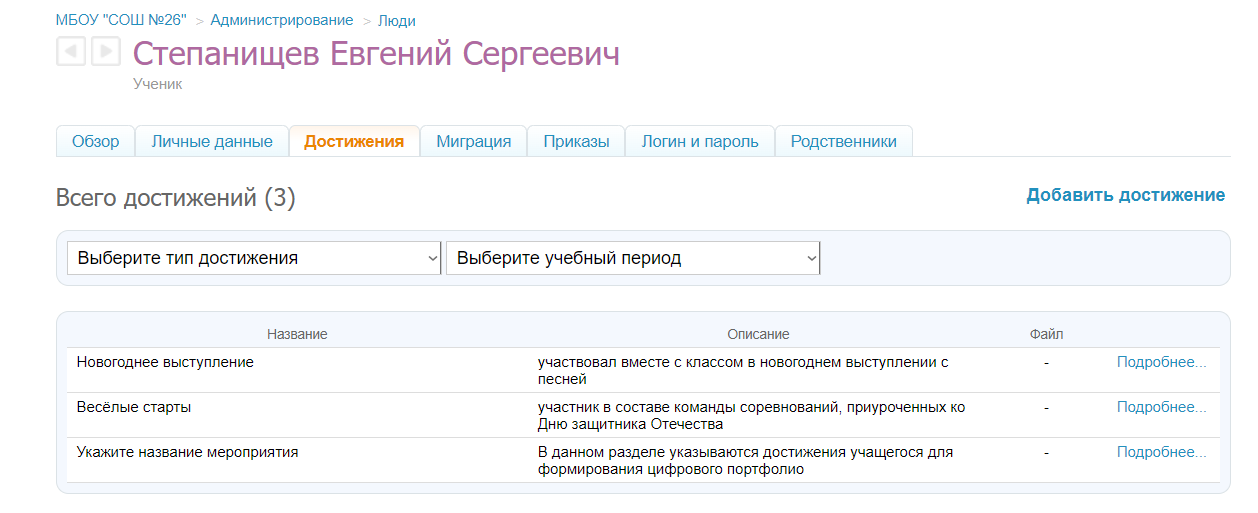 https://schools.dnevnik.ru/v2/admin/persons/person?person=1000010786236&school=47647&view=customachievements&class=2122362651&group=students&retgroup=2122362651548853747 Тутынина Дарья Николаевна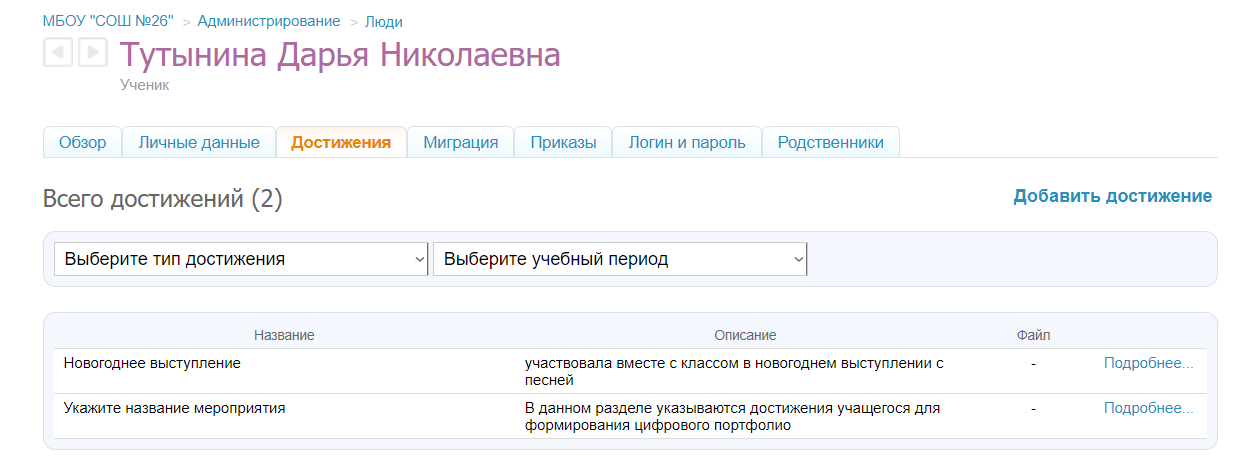 https://schools.dnevnik.ru/v2/admin/persons/person?person=1000013303623&school=47647&view=customachievements&class=2122362651&group=students&retgroup=2122362651548853747 Шиков Николай Сергеевич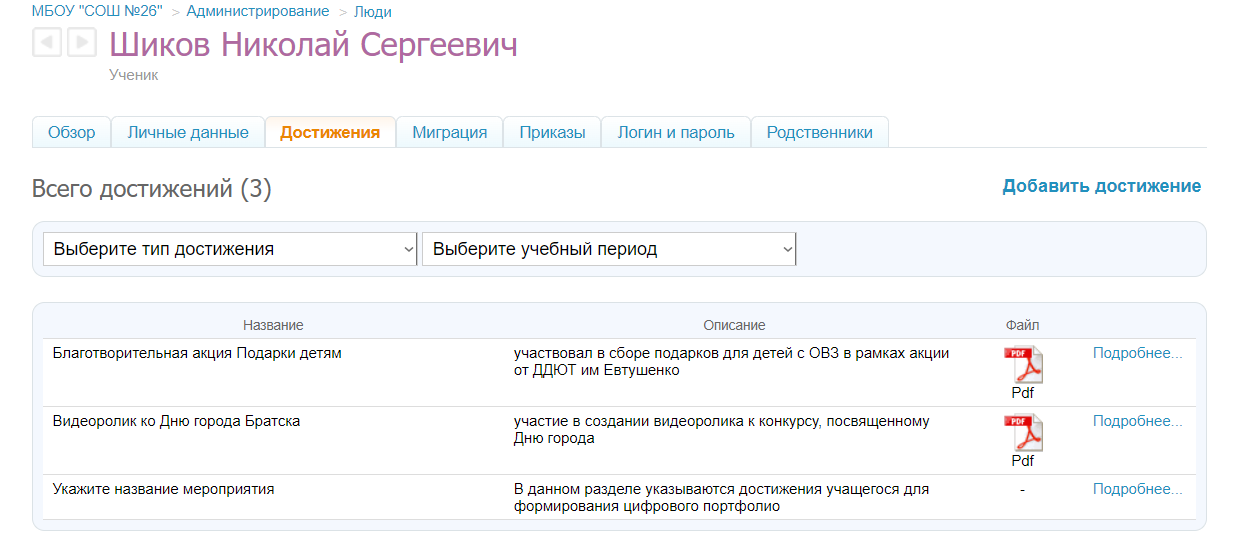 https://schools.dnevnik.ru/v2/admin/persons/person?person=1000010850783&school=47647&view=customachievements&class=2122362651&group=students&retgroup=2122362651548853747 